TOP EVALUATION EXAMINATION - 2016Biology Combined Paper FORM 2JULY/AUGUSTMARKING SCHEMEState three importance of studying Biology.                                                                              (3 marks) One learns about the functioning of the human body. One understands the developmental changes that take place in the body. It contributes immensely to improved life.  State the functions of the following organelles. a) Lysosomes                                                                                                                             (1mark)Stores (hydro) lytic enzymes/destruction of worn out tissues/cell organelles/pathogens/digested food material; b)Golgi apparatus                                                                                                                        (1 mark)Transport of cell secretions;production of lysosomes;processing and packaging of synthesized materialsstudy the cell organelle below and then answer questions that follow.Study the cell organelle below and then answer questions that follow.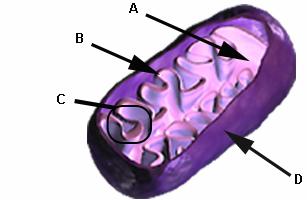 Identify the organelle.                                                                                            (1 mark)Mitochondrion. Rej mitochondria Name the parts labeled:                                                                                         (4 marks)A: inner membrane B: cristae C: matrixD: outer membrane(a) What is Taxonomy ?                                                                                                 (1 mark)The study of the characteristics of organisms for the purpose of classifying them.Name any three taxonomic groups in plants.                                                          (3 marks) Species Genus FamilyClassDivision KingdomList the external features used to classify animals.                                                                   (2 marks)horns hooves mammary glandshair Shell spines (a) State one principle followed during binomial nomenclature.                                              (1 mark)the first (generic) name should begin with a capital letter while the rest are small lettersthe two names are printed in italics and if handwritten should be underlined each separatelyGive the advantages of using binomial nomenclature .                                                    (2 marks)no confusion about which organism is referred tonames are internationally accepted regardless of languageshows evolutionary relationship hence easy to understanduseful in naming many species unlike use of common namesGive two differences between osmosis and diffusion.                                                            (2 marks)Give the reasons for each of the following steps when preparing a cross-section of a stem or leaf for examination under the microscope.                                                                                        (3 marks)cutting very thin sectionsTo allow light to pass through making it easy to observe the tissuePlacing sections in waterto maintain turgidity hence maintain shape of cellit prevents drying of the sectionStaining the sections with iodine before observing. To make chloroplasts, starch containing structures, granules or plastids distinct.Explain the meaning of each of the following.                                                                          (3 marks) Tissuethese are cells of a particular type grouped together to perform a certain functionOrganan organ is a complex structure with a particular functionOrgan systemorgans are grouped together  Name the structures which are present in animal cells but absent in plant cells.                     (2 marks)LysosomesCentriolesPinocytic vesiclesA group of form 1 students set up an experiment to investigate a certain physiological process. The set up is as shown in the diagram below.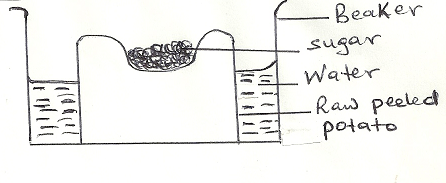 After some time they observed that the level of sugar had risen.What was the physiological process under investigation?                                                   (1 mark)OsmosisWhy was there a rise in the level of sugar solution?                                                         (2 marks)sugar solution is more concentrated than cell sap osmosis;those cells become more concentrated and therefore draw water from neighbouring cells;this process continues until the cells in contact with the water in the container draw it up causing a rise in the level of the sugar solutionSuggest the results that the students would obtain if they repeated the experiment using cooked potato.                                                                                                                                   (1 mark)The level of sugar solution will not rise.Give a reason for your suggestion in (c) above?                                                                 (2 marks)boiling kills/destroys cells making them osmotically inactiveGive the roles of physiological process in (a) above in living organisms.                          (3 marks)helps to draw water into roots of plantshelps in the passage of water from one living cell to another in the planthelps to keep plant cells turgid increasing support Helps in opening and closing of stomata.Folding of leaves in Mimosa pudica when touched Feeding in insectivorous plantsName two salts in bile that aid in emulsification of fats.                                                            (2marks)Sodium glycocholate Sodium tarocholate The experiment that follows was done to investigate the effect of light intensity on the rate  a certain process. Use it to answer questions after it.      Apparatus and Materials lamp e.g. 60 WRulerStop watch400 cm3 beaker as water bath/heat filter ThermometerTest tube containing dilute sodium hydrogencarbonate solutionPondweed 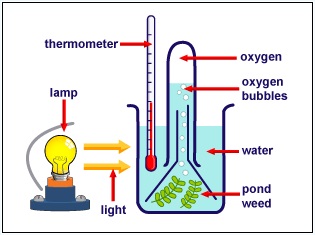 Procedure1. Cut the stem of a bubbling pond weed which has been well illuminated to about 5cm. Place the cut surface upwards in a test tube containing sodium hydrogen carbonate solution.

2. Place the test tube in the beaker of water and note the temperature. The beaker of water acts as a heat filter or heat shield, so its temperature should be checked at intervals to ensure that it is constant throughout the experiment; the water should be renewed if necessary.

4. Darken the laboratory by turning off as many lights as possible.5. Place lamp 10 cm away from  the beaker. Allow the plant to equilibrate or adjust to the light intensity for 2-3 minutes
When the rate of air bubbles is regular and a adequate (>10 bubbles/minute), place the capillary tube/test tube over the cut tip of the pondweed  and then measure the volume. OR, count the number of bubbles. This should be done for  5 minutes. Repeat twice and obtain an average of the results.

6. Repeat steps 4 and 5, with increasing distances away from the light source e.g. 20 cm, 30 cm, 40 cm and 50 cm. Light intensity is a inversely proportional to  the square of the distance, so as the distance is increased the light intensity decreases.  Note that doubling the distance does not half the intensity, rather quarters it.

7. Record results in a table, then plot a graph of volume of oxygen/minute OR number of bubble/minute against the distance between the lamp and the plant.Questions Identify the process under investigation.                                                                                   (1 mark)PhotosynthesisExplain what happens when the distance between the lamp and the plant decreases.             (1 mark)The volume of  oxygen (or the rate of bubble production) increases. This indicates that the rate of photosynthesis increases with light intensity.
Why is sodium hydrogen carbonate solution used instead of water?                                     (2 marks)

Sodium hydrogen carbonate increases carbon dioxide availability, and ensures that carbon dioxide is not a limiting factor for the reaction. Plain water may not contain enough oxygen so that the maximum rate of photosynthesis can occur.Why was the laboratory darkened?                                                                                           (2 marks)To reduce light from other sources.to ensure that the light intensity  was mainly due to the lamp.How can we prove that oxygen was the gas produced?                                                            (2 marks)
A glowing splint should be placed near the mouth of the test tube, where the gas was collected. If oxygen is present the splint is re-ignited into a flame. What is the relationship between the light intensity and the rate of the process under investigation at low light intensities?                                                                                                                  (2 marks)
At low light intensities, the rate of photosynthesis increases with the intensity; the rate is directly proportional to intensity ( but inversely  proportional to distance)Identify two factors that may not limit the above experiment.                                                (2 marks) WaterCarbon(IV)OxideState the importance of the process under investigation.                                                          (2 marks)formation of sugars/glucose which is a source of energypurification of air(CO2 is used, O2 is released)storage of energy to be used later in respirationstores energy in wood, coal, oil to be used later to run industries(a) Name the two  types of lipids.                                                                                              (2 marks)oilsfats Identify the building blocks of lipids?                                                                                 (2 marks)fatty acids and glycerolState the properties of enzymes.                                                                                               (3 marks)are highly specific in naturethey are not used up during chemical reactionswork within specific range of temperaturework within specific range of pHenzyme controlled reactions are reversibleMention the factors that affect enzyme action.                                                                       (3 marks)temperaturesubstrate concentrationpH of the mediumenzyme concentrationpresence of inhibitors and co-factorsState the similarities between a dicotyledonous and monocotyledonous root.                        (2 marks)both used for anchorage and absorption of water and mineral saltsboth have root hairs, epidermis, pericycle, cortex, endodermis and vascular bundles (xylem and phloem)both may be used to store food/storage organsWhat are the advantages of the closed circulatory system over open circulatory system?       (2 marks)Closed system has continuous vessels hence able to generate high pressureCirculates blood over longer distanceCirculates blood at a faster rateEfficient transport of nutrients and waste productsAnimals are more activeGive the reasons why pressure of blood is greater in the arterioles than I the veins of mammals.                                                                                                                                                    (2 marks)blood is pumped to the arteries by the heart at high pressureblood pressure in veins is reduced by capillary resistancearteries have narrow lumen which maintains high pressure/veins have wide lumen which reduces pressurearteries have more/thicker muscular walls which generate pressure/veins have less/thinner muscular walls which reduce pressureExplain why blood flowing in blood vessels does not normally clot.                                         (1 mark) Presence of anticoagulant in bloodName the structure used for gaseous exchange by plants.                                                         (2 marks)stomatal pores/stomatalenticelscuticlepneumatophoresName the theories suggesting the mechanism of opening and closing of stomata.                  (2 marks)interconversion of starch and sugarpH theorymineral ion concentrationUnder what conditions would blood transfusion be necessary in people?                                 (2 marks)during accidentsduring surgery in hospitalsbleeding mothers when giving birthState the role of blood clotting on wounds.                                                                               (3 marks)prevents blood/body fluids from being lost conserves water and saltsprevents entry of microorganisms/pathogensregulates body temperatureenables wound to heal fasterDiffusionOsmosis- Involves movement of particles of molecules of liquid or gas- It may be through a membrane or air.- Not affected by PH changes.- Involves movement of solvent molecules- It takes place through a semi-permeable membrane.- Rate affected by pH changes.